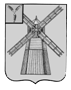 АДМИНИСТРАЦИЯ ПИТЕРСКОГО МУНИЦИПАЛЬНОГО РАЙОНА САРАТОВСКОЙ ОБЛАСТИП О С Т А Н О В Л Е Н И Еот 26 июня  2014 года  № 271с. ПитеркаО внесении изменения в постановление администрации муниципального района от 12 марта 2014 года № 100В соответствии с Уставом Питерского муниципального района, рассмотрев экспертное заключение правового управления Правительства Саратовской области от 26 мая 2014 года № 10-09-05/1946, администрация муниципального районаПОСТАНОВЛЯЕТ:1. Внести в приложение к постановлению администрации муниципального района от 12 марта 2014 года № 100 «Об утверждении  Положения о  сообщении  муниципальными служащими администрации Питерского  муниципального района  о получении подарка в связи с их  должностным   положением или  исполнением ими  служебных (должностных) обязанностей, сдаче и оценке подарка, реализации (выкупа) и зачисления средств, вырученных  от его реализации»  следующее изменение:- пункт 8 исключить.2. Настоящее постановление вступает в силу с момента его опубликования на официальном сайте:  http://piterka.sarmo.ru. Глава администрациимуниципального района                                                                         В.Н. Дерябин